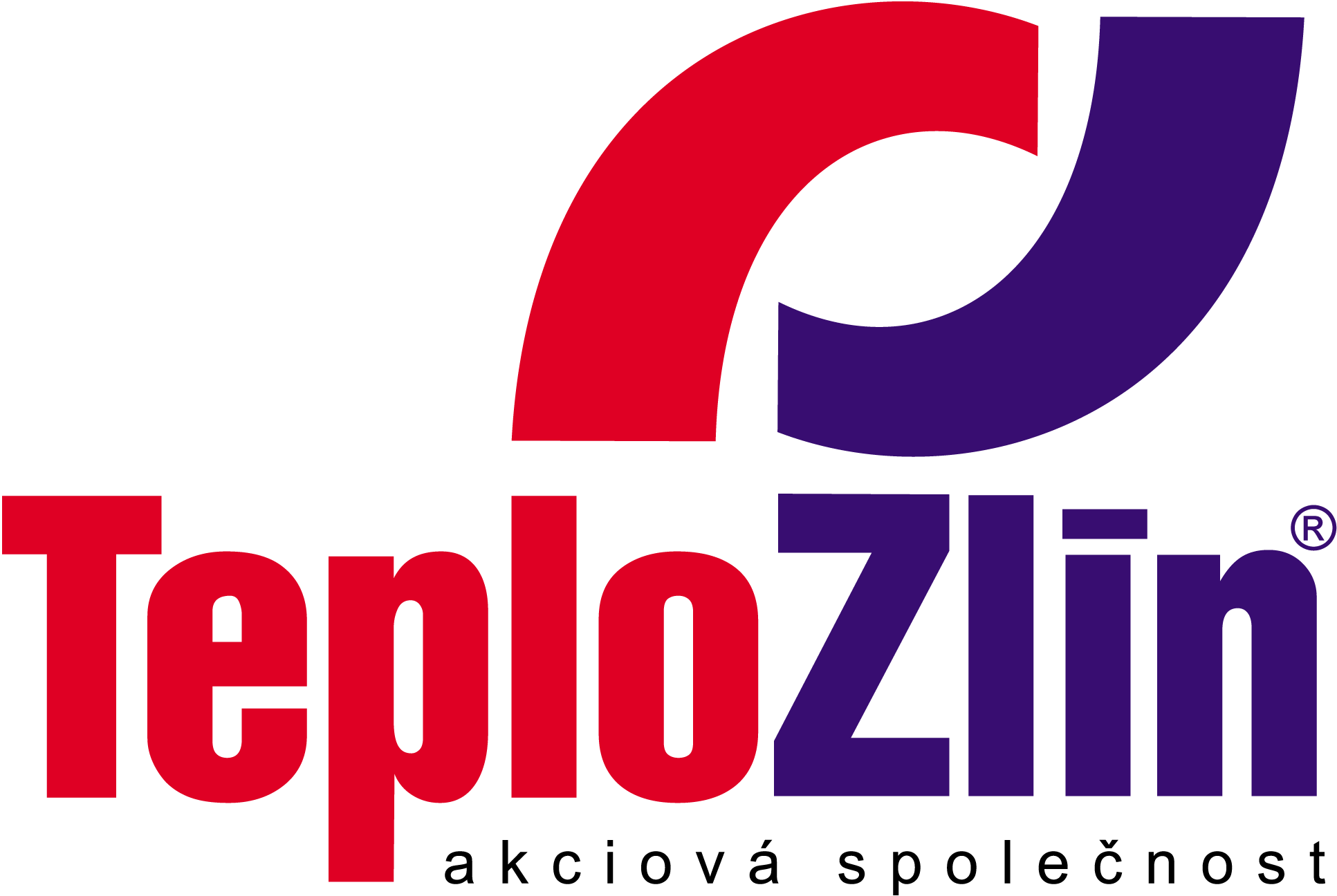 OBJEDNÁVKA ZBOŽÍ   č. 100/17/ P/204	Vyřizuje:	Brauner Libor / 604 226 782Objednatel:	Teplo Zlín, a.s., sídlem Družstevní 4651, 760 05 Zlín • IČ: 253 21 226 • DIČ: CZ25321226 • Telefon: +420 577 044 611	zapsaná v obchodním rejstříku vedeném Krajským soudem v Brně sp. zn. B 2201	e-mail: info@teplozlin.cz • www.teplozlin.cz • Bankovní spojení: KB Zlín, č.ú. 19-8034740257/0100Objednáváme u Vás : Teploměr 80x100 – 20ks, Vexve DN65-8ks, kul.koh.1“-20ks, ½“-20ks, ¾“-20ks, IVR 1“-20ks,                                       MS redukce 2“x1“-3ks, 6/4“x5/4“-10ks, Poj.ven.DUCO ¾“-11ks, 1“-12ks, 5/4“-2ks,                                       Příruba DN80/16-10ks, zpětná klapka 5/4“, 6/4“, 2“ – á 5ks,                                        MS T-kus ½“-10ks, objímka s gumou ¾“-20ks, 1“-20ks, 6/4“-10ks, svářečka Dytron-1ks.Navrhovaná cena:	80.461,-  Kč bez DPH Platební podmínky:	fakturace po předání materiálu, splatnost faktury 14 dnůDoba plnění:	do 31.7.2017Způsob předání:	dodací list Místo plnění:	Zlín, Další podmínky:	...Přílohy:	...Smlouva bude uzavřena okamžikem doručení potvrzení této objednávky. Potvrzení objednávky s výhradami, dodatky, nebo jinými změnami je odmítnutím nabídky a je novou nabídkou. K faktuře je dodavatel povinen přiložit kopii potvrzené objednávky, jinak mu bude faktura vrácena k doplnění. Faktury vystavené v elektronické podobě budou akceptovány pouze v případě jejich zaslání na adresu fakturace@teplozlin.cz.Objednatel patří mezi osoby povinné ke zveřejnění smluv dle ustanovení § 2 zákona č. 340/2015 Sb. Potvrzením objednávky vyslovuje dodavatel souhlas se zveřejněním všech údajů o uzavřené smlouvě, včetně osobních údajů v registru smluv a to za účelem jejich zveřejnění v registru smluv na dobu neurčitou. Uveřejnění uzavřené smlouvy v registru smluv provede objednatel v zákonné lhůtě po uzavření smlouvy.Ve Zlíně dne 27.7.2017	Za objednatele:	 ..........................................	Ing. Pavel Mačák	 ředitel společnosti________________________________________________________________________________________________POTVRZENÍ OBJEDNÁVKY:V plném rozsahu potvrzuji tuto objednávku společnosti Teplo Zlín, a.s. a souhlasím s podmínkami uvedenými v objednávce včetně zveřejnění všech údajů (včetně údajů osobních) z této objednávky za účelem jejich zveřejnění v registru smluv. Datum: 27.7.2017Firma: VTP  servis Zlín s.r.o. 	 Jméno, funkce: …Ing.Tomáš Kalina                                          ..........................................	podpis